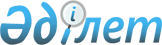 О внесении изменения в постановление Правительства Республики Казахстан от 30 июля 2016 года № 450 "Об утверждении перечня национальных институтов развития и иных юридических лиц, пятьдесят и более процентов голосующих акций (долей участия в уставном капитале) которых прямо либо косвенно принадлежат государству, уполномоченных на реализацию мер государственной поддержки индустриально-инновационной деятельности"
					
			Утративший силу
			
			
		
					Постановление Правительства Республики Казахстан от 5 августа 2021 года № 521. Утратило силу постановлением Правительства Республики Казахстан от 21 ноября 2022 года № 932.
      Сноска. Утратило силу постановлением Правительства РК от 21.11.2022 № 932 (вводится в действие по истечении десяти календарных дней после дня его первого официального опубликования).
      Правительство Республики Казахстан ПОСТАНОВЛЯЕТ:
      1. Внести в постановление Правительства Республики Казахстан от 30 июля 2016 года № 450 "Об утверждении перечня национальных институтов развития и иных юридических лиц, пятьдесят и более процентов голосующих акций (долей участия в уставном капитале) которых прямо либо косвенно принадлежат государству, уполномоченных на реализацию мер государственной поддержки индустриально-инновационной деятельности" следующее изменение:
      в перечне национальных институтов развития и иных юридических лиц, пятьдесят и более процентов голосующих акций (долей участия в уставном капитале) которых прямо либо косвенно принадлежат государству, уполномоченных на реализацию мер государственной поддержки индустриально-инновационной деятельности, утвержденном указанным постановлением:
      в пункте 2:
      строку "акционерное общество "Центр инжиниринга и трансферта технологий" изложить в следующей редакции:
      "акционерное общество "Национальное агентство по развитию инноваций "QazInnovations".
      2. Настоящее постановление вводится в действие со дня его подписания.
					© 2012. РГП на ПХВ «Институт законодательства и правовой информации Республики Казахстан» Министерства юстиции Республики Казахстан
				
      Премьер-МинистрРеспублики Казахстан 

А. Мамин
